ПроектПЛАН ПЕРСПЕКТИВНОГО РОЗВИТКУ НІЖИНСЬКОГО РАЙОНУ НА  2019-2021 РОКИМістобудування та житлово-комунальне господарстваРемонт автодоріг загального користування місцевого значення:2019 рік: О251224 Заньки-Дуболугівка;О251210 Ніжин-Перебудова;О251406 Носівка-Лосинівка-Велика Дорога;О251204Лосинівка-Данина-Шатура;О251208 Лосинівка-Перемога-Велика Дорога;С251220 Перебудова-Синдаревське (на ділянці Перебудова-Валентієво);О251205 Лосинівка-Галиця-Мала Дівиця;С251205 (Лосинівка-Перемога-Велика Дорога)-Богданівка.2020 рік:  О251206 Ніжин-Березанка-Бурківка (на ділянці Черняхівка-Бурківка);С251221 Переяслівка-Бакланове;С251222 (Ніжин-Мрин-Держанівка)-Мильники;С251207 (Ніжин-Перебудова)-Почечине;С251208 (Ніжин-Перебудова)-Паливода;С251203 Безуглівка-Пашківка-Бідин;А/д Р-68-Курилівка;С251204 Перебудова-Лустівка;С251202 Бобрик-Низи-Каблуки;С251201 (Ніжин-Мрин-Держанівка)-Колісники;О251218 Леонідівка-Вікторівка-Степ.2021 рік: О251209 Ніжин-Мала Кошелівка;О251212 (Ніжин-Березанка-Бурківка)-Липів Ріг;О251215 Крути-Перебудова;О251216 Черняхівка-Переяслівка;О251220 (Р-67)-Безуглівка;С251209 Крути-Діброва;С251210 (М-О2)-Зруб;С25212 (Р-67)-Хомине;С251213 (Р-67)-Калинівка;С251215 (Р-67)-Хомівка;С251217 (М-О2)-Черняхівка;С251219 Шатура-Карабінівка;С251220 Перебудова-Синдаревське (на ділянціВалентієво-Синдаревське).Розроблення (оновлення) містобудівної документації:Індивідуальне будівництво (введення в експлуатацію житла):2019 рік – 1,3 тис. м22020 рік – 1,2 тис. м22021 рік – 1,0 тис. м2ОсвітаУ сфері освіти заплановано: Реконструкція Галицької ЗОШ (заміна вікон, вхідних дверей) по вулиці Центральна, 21;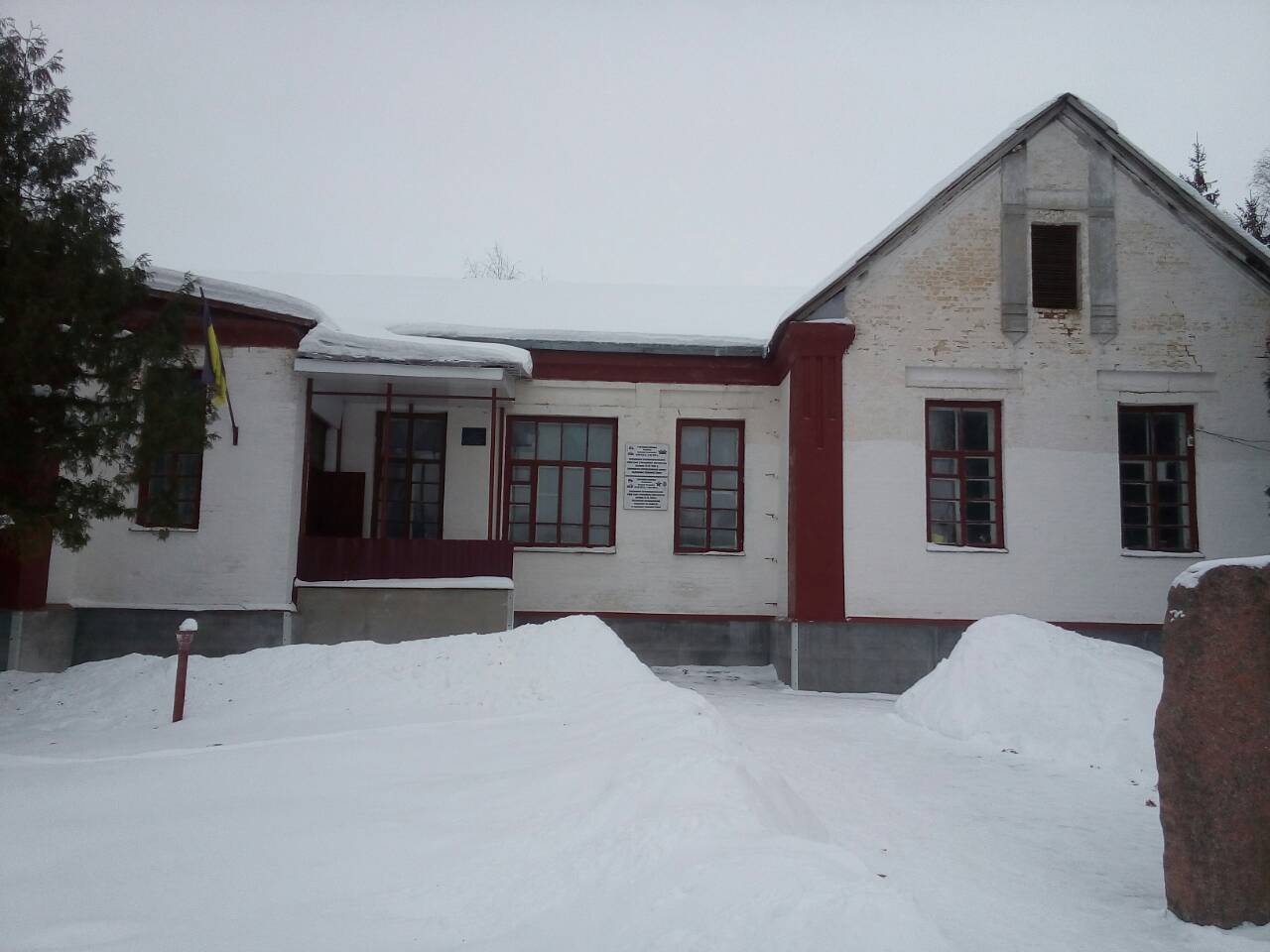 Капітальний ремонт приміщення Галицької ЗОШ з облаштуванням внутрішніх санвузлів;Капітальний ремонт приміщення Ніжинської ЗОШ з облаштуванням внутрішніх санвузлів;Встановлення твердопаливних енергоефективних котлів та ремонт тепломережі Безуглівського НВК;Капітальний ремонт приміщення №1 (фасаду) із заміною вікон Талалаївської ЗОШ І-ІІІ ст.;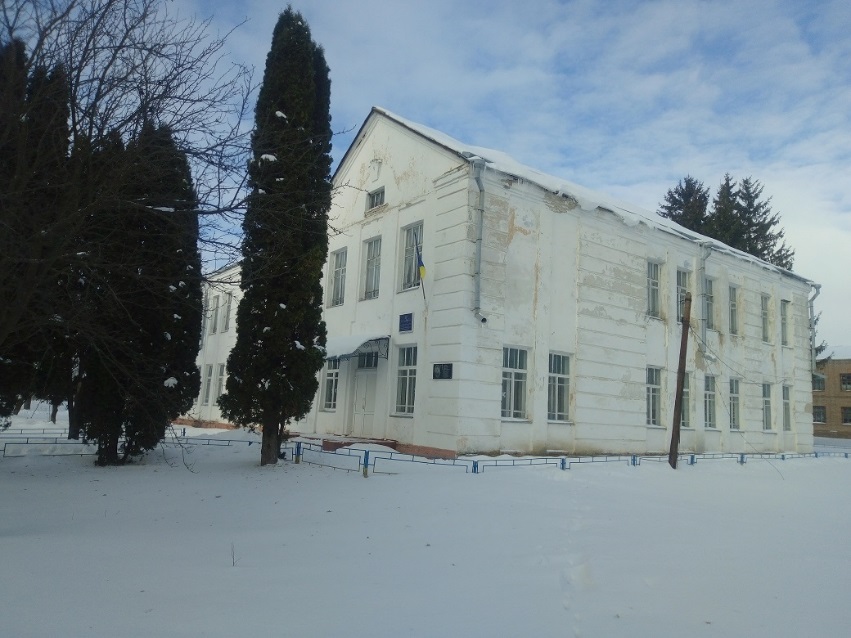 Реконструкція будівлі Крутівської ЗОШ І-ІІІ ст. в зв’язку з облаштуванням шатрового даху;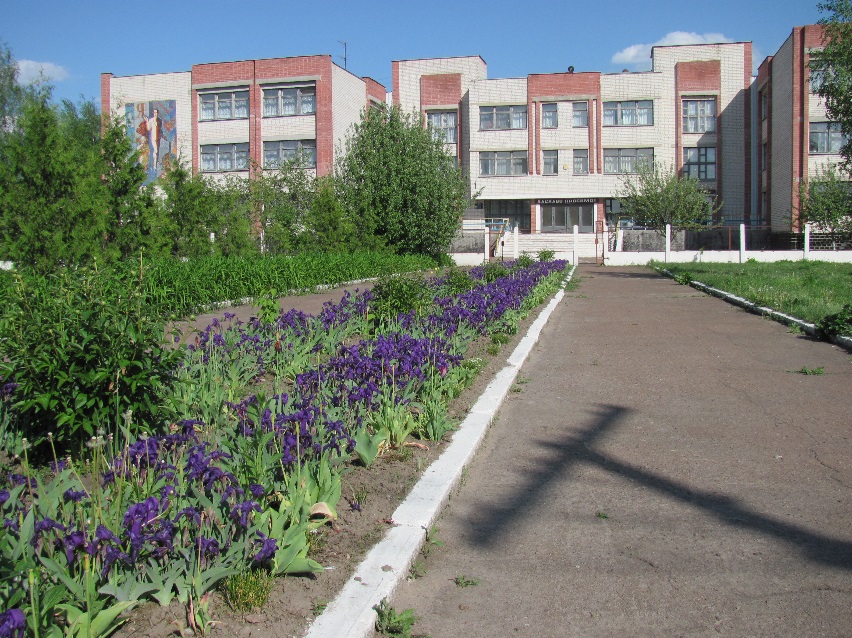 Капітальний ремонт частини приміщення Світанківського НВК з метою облаштування дошкільної групи;Використання дизайнерських та креативних рішень у оформленні фасаду та внутрішнього інтер’єру школи та пришкільної території Безуглівського НВК.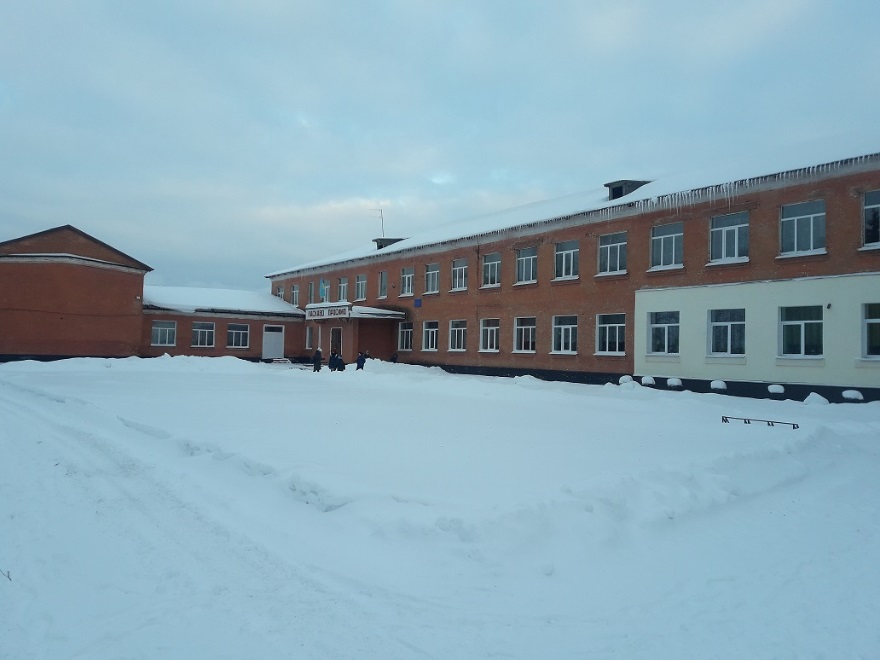 Охорона здоров’яПроведення капітального ремонту неврологічного відділення;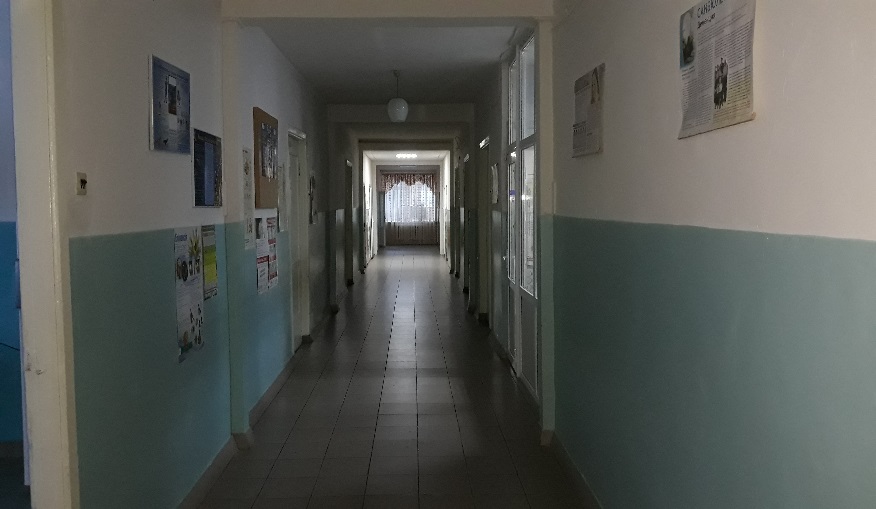 Заміна вікон та дверей на металопластикові в стаціонарних відділеннях;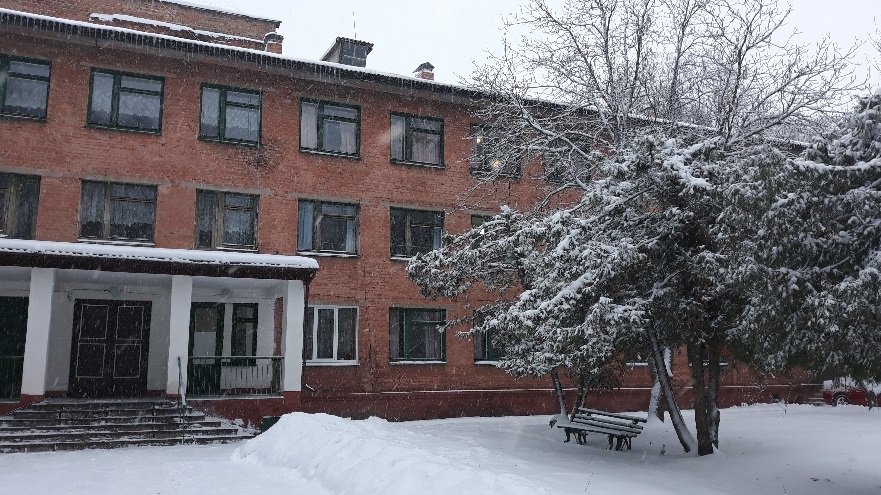 Подальший розвиток лапароскопічної хірургії, розширення видів лапароскопічних  втручань; Запровадження УЗД- обстеження серця; Запровадження методу доплерографії судин нижніх кінцівок і екстракраніальних судин;Створення кабінету глаукоми і судинної патології органів зору; Підготовка дитячого лікаря-анестезіолога для проведення оперативних втручань дітям під загальною анестезіологією;	 Підготовка лікаря-пульмонолога та створення пульмонологічного кабінету;Підготовка лікаря-гастроентеролога та створення гастроентерологічного кабінету.Придбання:комп’ютерів  (в кількості 30 комплектів) для комп’ютеризації робочих місць лікарів, санітарного автомобіля; периметра Хамфрі, відеоендоскопічної системи;підключення лікарні до єдиної інформаційної системи Національної  служби здоров’я України.Культура та туризмРеконструкція вікон в глядацькій залі Ніжинського районного будинку культури (с.Талалаївка);Реконструкція опалювальної системи в краєзнавчому відділі музею М.К.Заньковецької (с.Заньки);Облаштування міні – готелю у фінському будиночку на території музею М.К.Заньковецької (с.Заньки);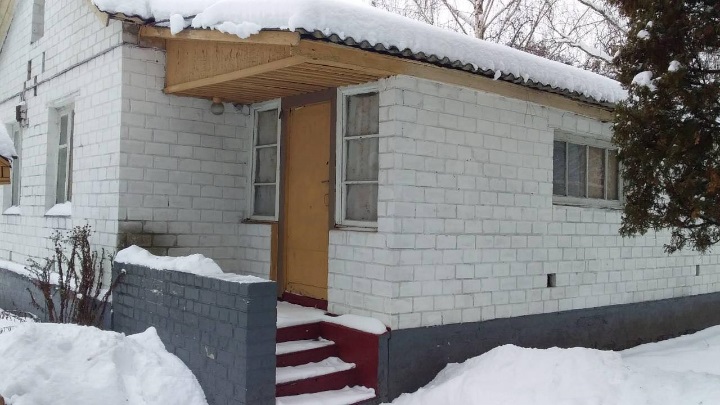 Опалення Світанківського історико – краєзнавчого музею українсько – чесько – словацької дружби (с.Світанок);Капітальний ремонт Обеліска чехословацьким воїнам (с. Світанок).  Сільські ради БЕРЕЗАНСЬКА СІЛЬСЬКА РАДА2019 рікПроведення   ремонтних робіт приміщення сільського ФАПу (заміна вікон, дверей, проведення косметичного  ремонту всередині приміщення);Ремонт та грейдерування  вулиць   села Бурківка (вулиця Шевченка, вулиця Садова);Благоустрій  кладовища (ремонт паркану); Виготовлення   топографічного плану с. Бурківка. 2020 рікВиготовлення земельно-кадастрової документації з нормативно-грошової оцінки землі  населеного  пункту;Виготовлення  містобудівної  документації населеного пункту.2021 рікПроведення інвентаризації  землі  на території села.БЕЗУГЛІВСЬКА СІЛЬСЬКА РАДАВиготовлення генерального плану населених пунктів;Ремонт клубу;Проведення вуличного освітлення;Заміна вікон у Безуглівськаму ФАПі;Заміна огорожі в центрі с.Безуглівка;Заміна знаку жертвам Голодомору;Ремонт дороги в с.Безуглівка по вул. 40 років Перемоги.БЕРЕЗАНСЬКА СІЛЬСЬКА РАДАВиготовлення  містобудівної документації населеного пункту;Побудова залізобетонного забору біля школи та парку;Заміна вікон на металопластикові в сільському клубі та сільській бібліотеці;Виготовлення нормативно-грошової оцінки землі населеного пункту.БУРКІВСЬКА СІЛЬСЬКА РАДАПроведення ремонтних робіт приміщення сільського ФАПу;Ремонт та грейдерування вулиць Шевченка, Садова;Благоустрій кладовища;Виготовлення топографічного плану села;Виготовлення земельно-кадастрової документації з нормативно-грошової оцінки землі населеного пункту;Проведення інвентаризації землі на території села. ВЕЛИКОДОРІЗЬКА СІЛЬСЬКА РАДАПерекриття покрівлі сільського клубу;Капітальний ремонту Обеліску Слави;Капітальний ремонт пам’ятних знаків  біля сільської ради та по вулиці Гоголя;Проведення ямкового ремонту асфальтового покриття по вулиці Шевченка (2км).ДАНИНСЬКА СІЛЬСЬКА РАДА2019 рікКапітальний ремонт вуличного покриття по вулиці Травневій;Капітальний  ремонт вуличного освітлення вулиць: Шевченка, Петра Скорини, Травнева;Заміна пам’ятника Невідомому солдату;Встановлення паркану, упорядкування паркової зони в центрі села.2020 рікЗаміна обеліску та встановлення стелли пам’яті;Капітальний ремонт вуличного освітлення вулиць: Лісова, Горького, Довженка, Травнева, Богдана Хмельницького;Встановлення автономного опалення в сільському клубі;Нанесення твердого покриття по вулиці Горького.2021 рікКапітальний ремонт дороги по вулиці Центральній;Капітальний ремонт вуличного освітлення вулиць: Шевченка, Фруктова, Паркова, Івана Тарасовича, Центральна;Капітальний ремонт фельдшерського клубу;Заміна вікон у сільській бібліотеці.КУКШИНСЬКА СІЛЬСЬКА РАДА2019 рікКапітальний ремонт автомобільної дороги комунальної власності по вул. Богунська в с. Кукшин протяжністю ;Капітальний ремонт автомобільної дороги комунальної власності по вул. Велика Слобода в с. Кукшин протяжністю близько ;Проведення грейдерування з частковою підсипкою грунтощебенем ґрунтових доріг Кукшинської територіальної громади по вул. Шевченка, вул. 8 Березня, вул. Миру, частини вул. Богунська, пров. Урожайний та Лісовий, вул. Мічуріна та Дачна;Заміна старих автобусних зупинок на сучасні;Поточний ремонт частини приміщення Будинку культури в с. Кукшин (мала більярдна зала).2020 рікКапітальний ремонт системи опалення БК в с. Кукшин із встановленням нової блочно-модульної котельні на твердому паливі, чи теплогенератора;Заміна вікон на металопластикові в Будинку культури с.Кукшин;Поточний ремонт частини Будинку культури в с.Кукшин (фойє);Внутрішній капітальний ремонт приміщення фельдшерського клубу в с.Кукшин.2021 рікЗаміна вікон на металопластикові в Кукшинській ЗОШ І-ІІІст.;Капітальний ремонт водопровідної мережі в с. Кукшин;Покращення санітарно-екологічних умов штучної водойми в урочищі «Вигор», що знаходиться в адмінмежах Кукшинської сільської ради;Створення паркової зони відпочинку в центрі с. Кукшин.ЛИПІВРІЗЬКА СІЛЬСЬКА РАДАРемонт опалення сільського клубу;Ремонт даху фельдшерського пункту.НІЖИНСЬКА СІЛЬСЬКА РАДАРеконструкція приміщення №2 Ніжинської ЗОШ І-ІІ ст. під дошкільний навчальний заклад;Придбання меблів та благоустрій території дитячого садка;Капітальний ремонт дорожнього покриття по вул.Синяківська с.Ніжинське;Капітальний ремонт дорожнього покриття по вул.Травнева с.Ніжинське;Капітальний ремонт дорожнього покриття по вул.Садова с.Ніжинське;Будівництво майданчика зі штучним покриттям для міні-футболу в с.Ніжинське;Закінчення монтажу вуличного освітлення в с.Кропивне та реконструкція всіх існуючих ліній з метою енергозбереження;Реконструкція сільського парку в с.Ніжинське;Влаштування міні-парку напроти сільської ради;Будівництво внутрішнього туалету в Ніжинській ЗОШ І-ІІ ст.;Влаштування спортивного майданчика в с.Ніжинське;Влаштування дитячого майданчика в с.Кропивне;Створення зони відпочинку на р.В’юнниця в с.Ніжинське;Виготовлення генерального плану населених пунктів сільської ради.ПЕРЕМОЗЬКА СІЛЬСЬКА РАДАПроведення ямкового ремонту доріг в селах Гармащина, Богданівка, Станція Лосинівська, Чистий Колодязь, Перемога;Заміна вікна в клубі с.Перемога;Проведення вуличного освітлення в с.Гармащина, Богданівка, Станція Лосинівська, Чистий Колодязь;Ремонт клубу в с.Богданівка;Облаштування дитячого майданчика в с.Богданівка;Облаштування огорожею кладовищ в сс. Гармащина, Богданівка, Чистий Колодязь.ПЕРЕЯСЛІВСЬКА СІЛЬСЬКА РАДАПроведення вуличного освітлення;Ремонт доріг;Будівництво паркану дитячого майданчика;Ремонт будівлі сільського клубу;Поточний ремонт приміщення сільської ради.СТОДОЛЬСЬКА СІЛЬСЬКА РАДАВиготовлення топографічних планів населених пунктів с.Переходівка та с.Стодоли;Виготовлення проектів документації на вуличне освітлення с.Переходівка та с.Стодоли;Благоустрій кладовища;Санітарна очистка території сільської ради;Благоустрій пам’ятників;Ремонт сільського клубу;Грейдерування вулиць Молодіжна, Поліська, Перемоги, провулків Дружби, Українського;Ремонт ФАПу в с.Переходівка;Ремонт дороги по вулиці Миру.№ п/пНазва сільської радиКількість населених пунктівРік розробленняРік розробленняРік розробленняОрієнтовна вартість тис. грн.Орієнтовна вартість тис. грн.Джерело фінансування№ п/пНазва сільської радиКількість населених пунктів201920202021Орієнтовна вартість тис. грн.Орієнтовна вартість тис. грн.Джерело фінансування1Безуглівська7Безуглівка, Курилівка, Пашківка, Синдаревське700700Місцевий бюджет2Березанська1Березака200200Місцевий бюджет3Бурківська1Бурківка200200Місцевий бюджет4В. Дорізька3В. Дорога300300Місцевий бюджет5В. Кошелівська1В. Кошелівка400400Місцевий бюджет6Галицька2Галиця500500Місцевий бюджет7Ніжинська2НіжинськеКропивне550550Місцевий бюджет8Данинська 1Данина600Місцевий бюджетМісцевий бюджет9Дуболугівська1Дуболугівка600Місцевий бюджетМісцевий бюджет10Заньківська1Заньки400Місцевий бюджетМісцевий бюджет11Колісниківська2КолісникиМильники500Місцевий бюджетМісцевий бюджет12Крутівська4КрутиБакланове, Діброва, Поляна800Місцевий бюджетМісцевий бюджет13Кукшинська2КукшинЗруб500Місцевий бюджетМісцевий бюджет14Липіврізька1Л. Ріг450Місцевий бюджетМісцевий бюджет15Перебудівська3ПеребудоваПочечине Валентіїв500Місцевий бюджетМісцевий бюджет16Перемозька5ПеремогаСтанція Лосинівська БогданівкаЧистий, Колодязь, Гармащина1400Місцевий бюджетМісцевий бюджет17Переяслівська 1Переяслівка400Місцевий бюджетМісцевий бюджет18Світанківська3СвітанокЯхнівка600Місцевий бюджетМісцевий бюджет19Стодольська2СтодолиПереходівка500Місцевий бюджетМісцевий бюджет20Талалаївська3ТалалаївкаХвилівка700Місцевий бюджетМісцевий бюджет21Черняхівська2ЧерняхівкаЛісове600Місцевий бюджетМісцевий бюджет22Кунашівська3КунашівкаНаумівське, Паливодин600Місцевий бюджетМісцевий бюджет